Аналитическая справка по итогам анкетирования учащихся и их родителей (законных представителей) по вопросу качества организации горячим питанием в МБОУ «Потьминская СОШ»10 апреля 2023гЦель анкетирования: Выяснить удовлетворенность обучающихся и их родителей (законных представителей) организацией питания в школе, санитарным состоянием столовой, качеством приготовления пищи.(Анкета для родителей https://docs.google.com/forms/d/14i0QUKjI0TRYERt8VFATn2HevOFShoOSyT9ydIoWIp0/viewform?edit_requested=true) и (Анкета для учащихсяhttps://docs.google.com/forms/d/17NBNicNPkkUTQ5YyaWtTfW_mgm286efp7UUIIpaipIs/view form?edit_requested=true). Анкеты прилагаются.В анкетировании участвовали обучающиеся школы с 1по 11 класс и их родители (законные представители).Опрошено: 230обучающихся – 73%180 родителей (законных представителей)-60%. Были получены следующие результаты:Анализ анкеты «Удовлетворенность школьным питанием»Анкета для родителей«Школьное питание глазами родителей»горячий обед- 262-разовое горячее питание (завтрак + обед)-132Удовлетворяет ли вас система организации питания в школе?да- 180    нетзатрудняюсь ответитьУдовлетворяет ли вас санитарное состояние школьной столовой?да- 180  нетзатрудняюсь ответитьСозданы ли условия для соблюдения детьми правил личной гигиены?	да-164нетзатрудняюсь ответить-16Наедается ли ваш ребенок в школе?да- 180иногда- нетНравится вашему ребенку питание в школьной столовой?да - 167нетне всегда-13Если нет, то почему? невкусно готовят однообразное питание готовят нелюбимую пищу – 13остывшая едамаленькие порции-иное  	Считаете ли вы питание в школе здоровым и полноценным?да 18 0нетВаши предложения по изменению меню:Ваши предложения по улучшению питания в школе:2 ввести в меню йогурты, соки, больше овощей и фруктов.Выводы:84,7 % обучающихся охвачены двухразовым горячим питанием.Полученные результаты свидетельствуют о положительном отношении обучающихся к организации питания в школе: 64.8%- родителей и детей отмечают качественное и разнообразное питание для обучающихся; 100% обучающихся и родителей считают меню полноценным, 100% опрошенных отмечают удовлетворительное санитарное состояние, 0% опрошенных недовольные качеством питания в школе.Большинство опрошенных считают систему организации питания в школе удовлетворительными.Составила ответственная за организацию питания: Кяжкина Ирина ИвановнаПриложение 1Анкета для родителей«Школьное питание глазами родителей»Уважаемые родители!В рамках реализации мониторинга состояния школьного питания, в целях улучшения организации питания школьников предлагаем принять участие в анонимном анкетировании, ответив на ряд вопросов. Ваше мнение очень важно для нас! Спасибо за участие!Пожалуйста, выберите варианты ответов. Если требуется развернутый ответ или дополнительные пояснения, впишите в специальную строку.Приложение 2Анкета школьника «Удовлетворённость школьным питанием»(заполняется вместе с родителями)Пожалуйста, выберите варианты ответов. Если требуется развёрнутый ответ или дополнительные пояснения, впишите в специальную строку.удовлетворяет ли вас система организации питания в школе? да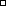 нетзатрудняюсь ответитьудовлетворяет ли вас санитарное состояние школьной столовой? данетзатрудняюсь ответитьпитаетесь ли вы в школьной столовой? данетесли нет, то по какой причине? не нравитсяне успеваете питаетесь дома- другой вариант ответа 	в школе вы получаете: горячий завтракгорячий обед (с первым блюдом)2-разовое горячее питание (завтрак + обед) наедаетесь ли вы в школе? даиногда нетхватает ли продолжительности перемены для того, чтобы поесть в школе? данетнравится питание в школьной столовой? данетне всегдаесли не нравится, то почему? невкусно готовят однообразное питаниеготовят нелюбимую пищу остывшая едамаленькие порциииное  	устраивает меню школьной столовой? данет иногдасчитаете ли питание в школе здоровым и полноценным? данетваши предложения по изменению меню:ваши предложения по улучшению питания в школе№ п/пВопросыОтветыОтветыОтветыОтветы№ п/пВопросыДаНетЗатрудняюсь ответитьИногда1Удовлетворяет ли Вас система организации питания в школе?221 чел. 96%3 чел.1.3%6 чел.2.6%2Удовлетворяет ли Вас санитарное состояние школьной столовой?215 чел  93,5%15 чел6,5%3Питаетесь ли вы в школьной столовой? (Если нет, то по какой причине? )230 чел.100%4В школе вы получаете:Горячий завтрак Горячий обед2-разовое горячее питание (завтрак +обед)35 (15,3%)195(84,7%)5Наедаетесь ли в школе?230 чел.100%6Хватает ли продолжительности перемены для того, чтобы поесть в школе?230 чел100%7Нравится питание в школьной столовой? Еслине нравится, то почему?-маленькие порции;-иногда невкусно готовят мясо;-готовятнелюбимую еду.223 чел97%Иногданет 7 чел3%8Устраивает Вас меню школьной столовой?212 чел92,2%8 чел3,4%Иногданет 10 чел 4,3%9Считаете ли меню полноценным?230 чел100%10Ваши предложения по изменению меню:-включить в меню новые блюда (йогурты,соки);-больше фруктов и овощей.-включить в меню новые блюда (йогурты,соки);-больше фруктов и овощей.-включить в меню новые блюда (йогурты,соки);-больше фруктов и овощей.-включить в меню новые блюда (йогурты,соки);-больше фруктов и овощей.11Ваши предложения по улучшению питания вшколе1В каком классе учится Ваш ребенок?1- 4 класс – 975 –9 класс - 832Как часто Вы интересуетесь питанием Вашего ребенка в школе?ежедневно -113иногда- 67не интересуюсь3 Откуда Вы получаете или можете получить информацию о питании Вашего ребенка?3 Откуда Вы получаете или можете получить информацию о питании Вашего ребенка?от классного руководителя-29от ребенка -123с сайта организации- 28от классного руководителя-29от ребенка -123с сайта организации- 28не получаю информациюне получаю информациюВаш вариант ответа  	Вывешено ли ежедневное меню для ознакомления родителей и детей?да- 180 нетВаш ребенок завтракает дома перед выходом в школу?да, всегда	- 30да, иногда- 27не завтракает дома- 123Ваш вариант ответа 	В школе ваш ребенок получает:горячий завтрак- 22Ваш вариант ответа  	Вывешено ли ежедневное меню для ознакомления родителей и детей?да- 180 нетВаш ребенок завтракает дома перед выходом в школу?да, всегда	- 30да, иногда- 27не завтракает дома- 123Ваш вариант ответа 	В школе ваш ребенок получает:горячий завтрак- 221В каком классе учится Ваш ребенок?1- 4 класс5 - 10 класс2Как часто Вы интересуетесь питанием Вашего ребенка в школе?ежедневно иногдане интересуюсь3Откуда Вы получаете или можете получить информацию о питании Вашего ребенка?от классного руководителя от ребенкас сайта организациине получаю информацию45678Ваш вариант ответа  	Вывешено ли ежедневное меню для ознакомления родителей и детей?да нетВаш ребенок завтракает дома перед выходом в школу?да, всегда да, иногдане завтракает домаВаш вариант ответа 	В школе ваш ребенок получает:горячий завтрак горячий обед2-разовое горячее питание (завтрак + обед)Удовлетворяет ли вас система организации питания в школе?да нетзатрудняюсь ответитьУдовлетворяет ли вас санитарное состояние школьной столовой?9101112131415да нетзатрудняюсь ответить Созданы ли условия для соблюдения детьми правил личной гигиены?	да нетзатрудняюсь ответитьНаедается ли ваш ребенок в школе?да иногда нетНравится вашему ребенку питание в школьной столовой?да нетне всегдаЕсли нет, то почему? невкусно готовят однообразное питание готовят нелюбимую пищу остывшая едамаленькие порциииное  	Считаете ли вы питание в школе здоровым и полноценным?да нетВаши предложения по изменению меню:Ваши предложения по улучшению питания в школе: